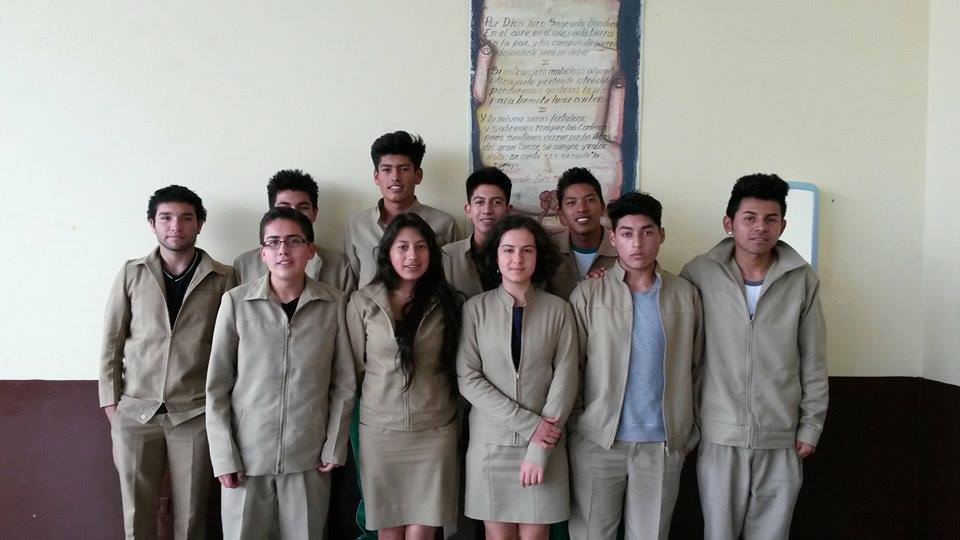   GOMILOCOS  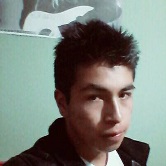 